Read Daniel 6:1-28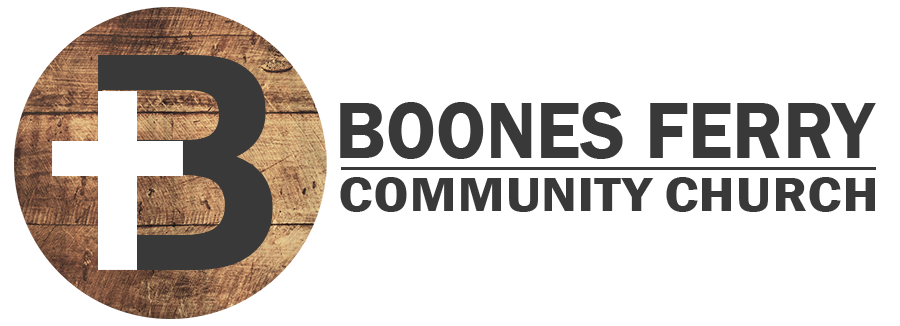 1. What was your main take away from the sermon? 2. Why do you think the high officials sought to ensnare Daniel? How does this remind you of how the Pharisees did the same to Jesus? Ex. (Luke 11:53-54)3. How might the high officials use of God's law as a pathway of accusing Daniel be related to Satan's work behind the scenes? Try to find scriptures where the enemy employs this or a similar tactic. 4. What strikes you about Daniel's prayer life and unwillingness to follow the new law? Considering that lawfulness is commanded in scripture (Rom. 13:1-7 and 1 Peter 2:13-17) how do you know when faithfulness to God requires civil disobedience? 5. Compare your devotion to personal prayer to Daniels. How do you need to grow in that area? What practical steps can you commit to implementing?6. Daniel was willing to die for practicing his faith in God. What are the practices that Christians are commanded to observe in the bible that we should be willing to die for? 7. How does God's rescue of Daniel impact Darius? Who might God be working to save through seeing your willingness to die for your faith in Jesus? Prayer Focus: Let's pray that we would be willing to lay down our lives for Jesus. 